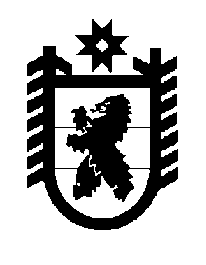 Российская Федерация Республика Карелия    ПРАВИТЕЛЬСТВО РЕСПУБЛИКИ КАРЕЛИЯПОСТАНОВЛЕНИЕот  2 февраля 2015 года № 22-Пг. Петрозаводск О внесении изменений в постановление Правительства 
Республики Карелия от 4 сентября 2013 года № 275-ППравительство Республики Карелия п о с т а н о в л я е т:Внести в постановление Правительства Республики Карелия 
от 4 сентября 2013 года № 275-П «Об утверждении Положения о подготовке и утверждении перечня участков недр местного значения на территории Республики Карелия» (Собрание законодательства Республики Карелия, 2013, № 9, ст. 1630; Официальный интернет-портал правовой информации (www.pravo.gov.ru), 16 января 2015 года, № 1000201501160002) следующие изменения:1. Пункт 2 изложить в следующей редакции:«2. Контроль за исполнением настоящего постановления возложить на первого заместителя Главы Республики Карелия по экономической политике О.Ю. Громова.».2. В Положении о подготовке и утверждении перечня участков недр местного значения на территории Республики Карелия, утвержденном указанным постановлением: 1) пункт 9 изложить в следующей редакции:«9. Поступившее предложение подлежит регистрации в день его поступления в Министерство с присвоением ему регистрационного номера.»;2) в пункте 16 слова «Сформированный перечень» заменить словами «Сформированный проект перечня»;3) в пункте 18 слова «заявок», «лицу, подавшему заявку» заменить словами «предложений», «лицу, направившему предложение» соответственно.           Глава Республики  Карелия                       			      	        А.П. Худилайнен